PLANIFICADOR  DE MATEMATICA – SEMANA 14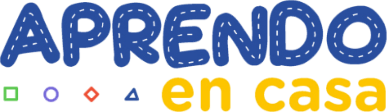 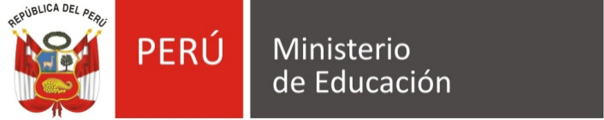 								________________________									DOCENTE INSTITUCIÓN EDUCATIVAINSTITUCIÓN EDUCATIVAPARARANI N° 50779PARARANI N° 50779PARARANI N° 50779PARARANI N° 50779DOCENTEGUMERCINDO CONTRERAS CAMARGOGUMERCINDO CONTRERAS CAMARGOGUMERCINDO CONTRERAS CAMARGOFECHA07-07-2020MEDIO VIRTUALMEDIO VIRTUALRADIORADIOHORACICLOCICLOVIGRADO Y SECCIÓNGRADO Y SECCIÓN1° Y 2°TÍTULO DE LA SESIÓNTÍTULO DE LA SESIÓNDeterminamos longitudes y perímetros de nuestro entorno usando técnicas de nuestros ancestros para obtener conclusiones y sugerencias.COMPETENCIAS DE ÁREA1Resuelve problemas de forma, movimiento y localizaciónCOMPETENCIAS DE ÁREA2CAPACIDADES1Usa estrategias y procedimientos para medir y orientarse en el espacio.Argumenta afirmaciones sobre relaciones geométricas.CAPACIDADES2ENFOQUE TRANSVERSAL1VALOR: Respeto a la identidad culturalENFOQUE TRANSVERSAL2ACTITUD: Reconocimiento al valor de las diversas identidades culturales y relaciones de pertenencia de los estudiantes.COMPETENCIAS TRANSVERSALES1Gestiona su aprendizaje de manera autónomaCOMPETENCIAS TRANSVERSALES2Se desenvuelve en tornos virtuales generados por las ticsRESUMEN Y/OPROPOSITO DE LA SESIÓNINTRODUCCION:Emplea estrategias y procedimientos para determinar la longitud y el perímetro de cuadriláteros, empleando unidades convencionales y no convencionales, luego, plantea afirmaciones sobre las relaciones y propiedades que descubre entre objetos y formas geométricas en relación a cómo lo hacían nuestros ancestros para llegar a conclusiones y sugerencia sobre la valoración de nuestra riqueza cultural.La sesión inicia comentando que en el marco del proyecto al finalizar la sesión habremos logrado elaborar algunas conclusiones y recomendaciones sobre la valoración de nuestra riqueza cultural que permitirá contribuir con la elaboración de nuestra infografía.El día de hoy nuestra sesión se denominará, “Determinamos longitudes y perímetros en nuestro entorno como lo hacían nuestros ancestros para llegar a conclusiones y sugerencias sobre valoración de nuestra riqueza cultural”, en la cual aprenderemos a, emplear estrategias y procedimientos para determinar la longitud y el perímetro de cuadriláteros, empleando unidades convencionales y no convencionales, luego, plantear afirmaciones sobre las relaciones y propiedades que se descubre entre objetos y formas geométricas en relación a cómo lo hacían nuestros ancestros para llegar a conclusiones yCUERPO:¡Qué interesante!, es hora de iniciar activando nuestros saberes previos, respondiendo las siguientes tres preguntas:¿De qué manera medimos longitudes de los objetos en nuestro entorno? ¿Qué unidades de medida de longitud usamos? ¿Qué noción tenemos sobre el perímetro?Puedes responder, te espero…                            (Pausa musical de 30 segundos)¡Buen trabajo! Ahora veamos si hemos coincidido en las respuestas… toma nota.Respondamos a la primera interrogante:¿De qué manera medimos longitudes de los objetos en nuestro entorno?Con mucha frecuencia medimos longitudes haciendo uso de instrumentos de medida como la wincha o reglas; el metro para longitudes largas y la regla para aquellas más cortas.Respondemos la segunda interrogante:¿Qué unidades de medida de longitud usamos?Cuando medimos longitudes pequeñas usamos con más frecuencia el centímetro; y cuando medimos longitudes grandes usamos el metro.Finalmente, respondemos la tercera interrogante:CIERRE:¡Bien! … estimados estudiantes, estamos llegando al final de nuestro programa.Te pedimos reflexionar sobre lo siguiente: ¿Qué facilitó tu aprendizaje, y qué las dificultó? ¿Cómo superaste las dificultades? ¿En qué te servirá lo aprendido hoy?Para cerrar el insumo de matemática para el producto de nuestro proyecto de las dos semanas, Consulta a tu familia sobre qué técnicas usaban para medir longitudes, y con la información obtenida la clase anterior sobre qué figuras geométricas están presentes o sirvieron como referente para el arte y cultura de tu comunidad; elabora  en una Hoja de papel conclusiones y sugerencias sobre la valoración de los diseños geométricos y uso de unidades de longitud para determinar medidas y calcular perímetros usados por nuestros ancestros, y que ahora forman parte de nuestro patrimonio cultural. Este producto será insumo para tu “infografía que exponga la riqueza cultural y natural, que nos hace diferentes y valiosos como peruanas, peruanos y como nación”. Para ello debes tener en cuenta los siguientes criterios: a) escribe con originalidad teniendo como referencia lo tratado en las dos sesiones trabajadas, b) escribe tus ideas planteadas en cada conclusión y sugerencia  de manera ordenada con coherencia y cohesión, c) Da tu opinión personal tomando en cuenta las actividades realizadas y tu propia experienciaEVIDENCIA DE APRENDIZAJEIdentifica otras longitudes y perímetros de nuestro entorno usando técnicas de nuestros ancestros para obtener conclusiones y sugerencias y sobre todo contextualizado a su entorno como por ejemplo: el perímetro de sus terrenos ,casa y sus Fito toldosMATERIAL Y RECURSOSFicha de actividades.   Groma, wincha.LOGROSLos estudiantes experimentaron una serie de medidas de su contexto en el cual calcularon las longitudes y perímetros de sus terrenos, casa de sus Fito toldos y de más.Acompañamiento y orientación de los problemas propuestos por el docente y alumnos en el cual se llegó a un resultado satisfactorio.DIFICULTADESAlgunos estudiantes no pueden participar en la actividad por motivos de poca cobertura de la señal en el entorno donde viven.SUGERENCIASSeguir motivando y sensibilizado a los estudiantes y padres de familia para que sigan apoyando en sus actividades de sus hijos. El trabajo de los docentes debe ser netamente en lo que respecta la retroalimentación así motivar y llegar a todos los estudiantes